Voici quelques conseils et pistes pour guider la construction de vos Situations Pédagogiques : 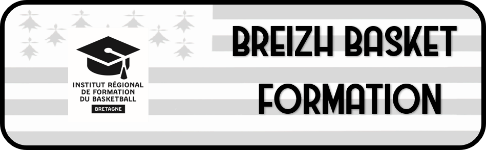 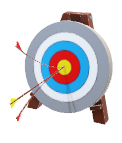 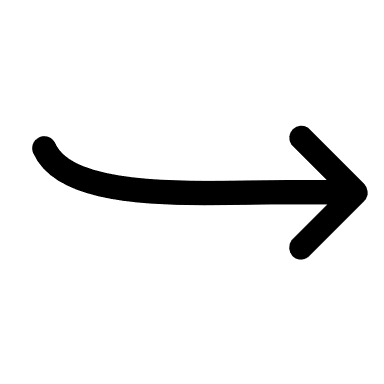 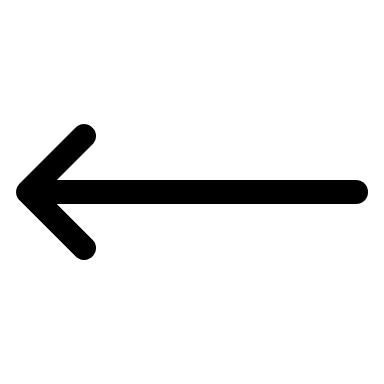 